COMUNE DI NOCIGLIA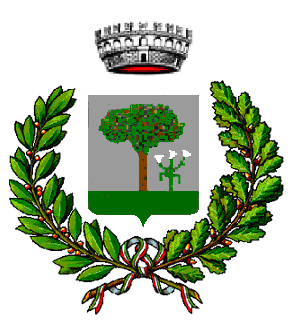 PROVINCIA DI LECCE - REGIONE PUGLIAMODULO DI ADESIONE AL PROGETTO     “LA MEMORIA E IL RICORDO”Al Sindaco del Comune di NocigliaIL/LA SOTTOSCRITTO/ANome______________________________ Cognome__________________________________Nato a_____________________________ Prov__________ il __________________________Residente in _________________________ Prov.________ Via _________________________N°_________ Tel______________________ E-mail__________________________________Codice Fiscale______________________________ Tipo Documento ____________________N° documento_____________________.Richiede di aderire al progetto “La Memoria e il Ricordo” organizzato dalla Provincia di Lecce e “Arnia” società cooperativa e cofinanziato dal Comune di Nociglia.Nociglia, (data)_________________Il richiedente (Firma) ________________________ □ PRIVACY:Autorizzo il trattamento dei miei dati personali ai sensi del Dlgs 196 del 30 giugno 2003.